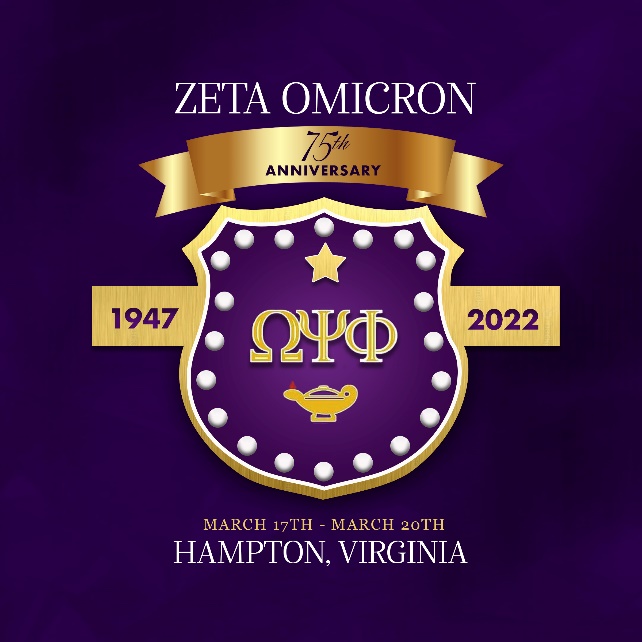 On behalf of the members of Zeta Omicron Chapter of the Omega Psi Phi Fraternity, Inc., we invite you to become an advertisement sponsor for our 75th Anniversary commemorative souvenir booklet. Zeta Omicron provides academic scholarships to high school seniors and participates in numerous community service projects while providing countless man hours to benefit mankind.Payment & Ad Submission OptionsOption 1Email this completed form and artwork to: ads@omegapsiphi.orgCash App payment to: $zo75th(Use “Ad Payment” payment in the FOR field)                 --- OR ---Mail payment to:Zeta Omicron ChapterPO BOX 99Hampton, VA 23669-0099Make checks payable to Zeta Omicron ChapterOption 2Email artwork to: ads@omegapsiphi.orgMail this completed form and payment to:Zeta Omicron ChapterPO BOX 99Hampton, VA 23669-0099Make checks payable to Zeta Omicron ChapterNameAddressCity, State, ZipPhoneEmailDEADLINE: MARCH 3, 2022Please send your ad information as soon as possiblePlace an ‘X’ beside yourdesired page sizePage SizeDonationFull Page$150Half Page$100Quarter Page$75Inside Front Cover$250Inside Rear Cover$250Outside Rear Cover$300